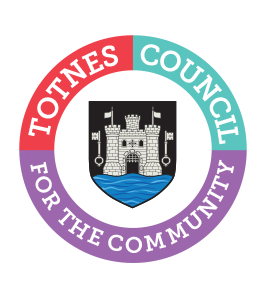 MINUTES FOR THE MEETING OF COUNCIL MATTERSMONDAY 12TH FEBRUARY 2024 AT 6.30PM IN THE GUILDHALL Present: Councillors B Piper (Chair), C Beavis, J Chinnock, J Hannam, J Hodgson, D Peters and E Price.Apologies: Cllr T Bennett.In Attendance: Cllrs Allen and Auletta, 2 Members of the public, C Marlton (Town Clerk) and C Bewley (Finance, HR and Lettings Manager).1.  APOLOGIES FOR ABSENCEThe Chair read a statement about how the meeting would be conducted and recorded. The apologies were accepted.The Committee will adjourn for the following items:PUBLIC QUESTION TIME  Members of the public raised concerns about: the freeport; graffiti in the town and it not being reported to the police; and business waste and cleanliness in the Civic Square.The Committee will reconvene to consider the following items:2.  CONFIRMATION OF MINUTESTo approve the minutes of 15th January 2024 and update on any matters arising. The minutes were AGREED as an accurate record of the proceedings. 3.  BUDGET MONITORTo:Consider the 2023/24 Budget Monitor; This was considered and AGREED unanimously.b.	Note the indicative 2023/24 to 2026/27 reserve projection.Noted. 4.  STRATEGIC PLAN 2024-27 To consider the draft Strategic Plan for 2024-27 and make a recommendation to Full Council.It was AGREED that the Strategic Plan in its current form would be tabled for consideration at Full Council in March 2024.5.  COMMUNITY DEVELOPMENT BUDGETTo consider the detailed breakdown of the draft Community Development Budget for financial year 2024/25.To RECOMMEND to Full Council the following budget allocations within the Community Development Budget:6.  COUNCIL GRANTSTo consider:a.	A review of the Council Grants Policy (previously Community Grants Policy); To RECOMMEND to Full Council that the revised Council Grants Policy is adopted.b.	A proposed timeline for the awarding of grants (subject to Full Council’s decision on the proposed Community Development Budget).The proposed timeline was AGREED unanimously, subject to Full Council’s decision on the proposed Community Development Budget.7.  COUNCIL RISK ASSESSMENTS To consider a summary of the Council’s Risk Assessments.The risk assessment summary was AGREED unanimously.8.  PENSIONS DISCRETION POLICYTo consider a Pensions Discretion Policy for staff.The Pensions Discretion Policy was AGREED unanimously.9.  BUILDING CONDITIONS SURVEYTo consider the requirement for a building conditions survey on a 5-yearly basis. It was AGREED that a quote for a 5-year conditions survey should be obtained and tabled at a future Council Assets and Public Realm Working Group.10.  FIXED ASSET REGISTER	  To note the Council’s Fixed Asset Register. Noted.11.  ARTS AND EVENTS WORKING GROUPTo note the minutes of the Arts and Events Working Group held on 24th January.Noted.12.  DATE OF NEXT MEETINGTo note the date of the next meeting of the Council Matters Committee – Monday 11th March 2024 at 6.30pm in the Guildhall. Noted.The Committee will be asked to RESOLVE to exclude the press and public “by reason of the confidential nature of the business” to be discussed and in accordance with the Public Bodies (Admission to Meetings) Act 1960. (CONFIDENTIAL by virtue of relating to legal and/or commercial matters, staffing and/or the financial or business affairs of a person or persons other than the Council)13.  BANK STATEMENTS AND RECONCILIATIONS (Standing Item)To consider the bank statements and reconciliations for January (financial). These were reviewed and unanimously AGREED.14.  TOTNES GARDENSTo consider purchasing the services of Totnes Garden for annual maintenance of spaces in the town (financial).It was AGREED unanimously that the work of Totnes Gardens provides excellent value for money and that Full Council should be asked to ratify the recommended £3,000 payment for costs associated with annual maintenance for financial year 2024/25 financial year, as set out under item 5.15.  STAFFING UPDATEFor any general or urgent updates that required confidential sharing with Councillors (staffing), including:a.	A work experience request.Noted. It was AGREED unanimously to permit one work experience placement as requested. This must be subject to any insurance requirements and any regulations around supervising a young person. Councillors are keen to hear feedback after the placement in terms of how successful it was for the student and how much management/oversight time was involved.The meeting closed at 8.45pmCatherine MarltonTown ClerkFebruary 2024AGREED COMMUNITY DEVELOPMENT BUDGET£194,00ENVIRONMENTRemaining S106 funding for Green Travel£3,095Totnes Gardens£3,000Sub-Total£6,095ECONOMYNil at this time£0COMMUNITYGrant Funding – an initial round open to all projects with a priority for those working in partnership with other groups£25,000Christmas Lights Switch On Event£3,000Christmas Late Nights£14,000Christmas Tree, erection of lights and cross street repair£15,000Newsletters, publicity and Annual Town Meeting£3,000Defibrillator pads and servicing£500Sub-Total£60,500TOTAL ALLOCATED£66,595Remainder to be allocated as ‘Strategic Plan and Council Priorities’  for future detailed allocation£127,405